基本信息基本信息 更新时间：2024-02-27 18:36  更新时间：2024-02-27 18:36  更新时间：2024-02-27 18:36  更新时间：2024-02-27 18:36 姓    名姓    名遇见遇见年    龄30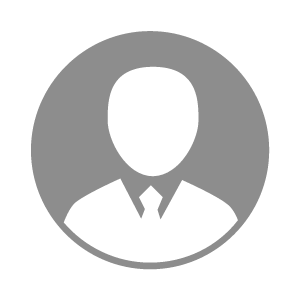 电    话电    话下载后可见下载后可见毕业院校北方民族大学邮    箱邮    箱下载后可见下载后可见学    历本科住    址住    址期望月薪5000-10000求职意向求职意向出纳出纳出纳出纳期望地区期望地区不限不限不限不限教育经历教育经历就读学校：北方民族大学 就读学校：北方民族大学 就读学校：北方民族大学 就读学校：北方民族大学 就读学校：北方民族大学 就读学校：北方民族大学 就读学校：北方民族大学 工作经历工作经历工作单位：东莞威珑化工有限公司 工作单位：东莞威珑化工有限公司 工作单位：东莞威珑化工有限公司 工作单位：东莞威珑化工有限公司 工作单位：东莞威珑化工有限公司 工作单位：东莞威珑化工有限公司 工作单位：东莞威珑化工有限公司 自我评价自我评价1.吃苦耐劳，热爱从事养殖事业。
2.考取初级会计资格证，熟练使用办公软件。1.吃苦耐劳，热爱从事养殖事业。
2.考取初级会计资格证，熟练使用办公软件。1.吃苦耐劳，热爱从事养殖事业。
2.考取初级会计资格证，熟练使用办公软件。1.吃苦耐劳，热爱从事养殖事业。
2.考取初级会计资格证，熟练使用办公软件。1.吃苦耐劳，热爱从事养殖事业。
2.考取初级会计资格证，熟练使用办公软件。1.吃苦耐劳，热爱从事养殖事业。
2.考取初级会计资格证，熟练使用办公软件。1.吃苦耐劳，热爱从事养殖事业。
2.考取初级会计资格证，熟练使用办公软件。其他特长其他特长